Coffee HourAnyone wishing to serve coffee hour, please see Vanessa*****Bible StudyWednesday, May 3rd – 7:00 p.m.Father Stelyios will send an email for the Zoom link*****Congratulations to Gus Alastanos, who received the Saint Photios Award at the Banquet held yesterday at the DoubleTree by Hilton Hotel Pittsburgh-Cranberry. The Saint Photios Award honors and thanks faithful members for their dedicated work and stewardship to their parish in service to the Lord. Several family members were in attendance with Gus to honor him. ******     Kontakion     Though You went down into the tomb, O Immortal One, yet      You brought down the dominion of Hades; and You rose as      the victor, O Christ our God; and You called out “Rejoice” to      the Myrrh-bearing women, and gave peace to Your Apostles,      O Lord who to the fallen grant resurrection.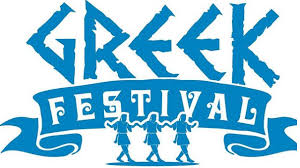 June 9-10St. Spyridon Greek Orthodox Church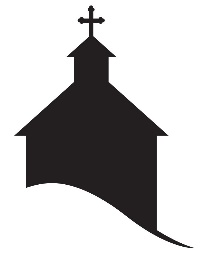         P.O. Box 4176, Clarksburg, WV  26302Website: http://stspyridon.wv.goarch.orgFacebook: @stspyridonwv          V.Rev.Dr. Stelyios S. Muksuris, PhD          Orthros/Matins Readings – 10:00 a.m.Divine Liturgy 10:30 a.m.    ______________________________________________________        April 30, 2023    Sunday of the Myrrh-Bearing WomenJames the Apostle and brother of St. John the Theologian Argyra the New MartyrClement the Hymnographer    Christ is Risen from the dead, by death trampling down upon      death, and to those in the tombs He has granted life.    Resurrectional Apolytikion     When You descended unto death, O Lord who yourself    are immortal Life, then did You mortify Hades by the     lightning flash of Your Divinity. Also when You raised    the dead from the netherworld, all the Powers of the    heavens were crying out: O Giver of life, Christ     our God, glory to You.     When he took down Your immaculate Body from the Cross,      the honorable Joseph wrapped it in a clean linen shroud with      spices and laid it for burial in a new tomb.  But on the third      day You arose, O Lord, and granted the world Your great       mercy.     The Angel who had come to the sepulcher said to the Myrrh-               bearing women, “Ointments are appropriate for mortal men;         but Christ is indeed a stranger to decay.  Now go proclaim       that the Lord has risen and granted the world His great        mercy.”      St. Spyridon HymnEpistle: Acts of the Apostles 6:1-7In those days, when the disciples were increasing in number, the Hellenists murmured against the Hebrews because their widows were neglected in the daily distribution. And the twelve summoned the body of the disciples and said, "it is not right that we should give up preaching the word of God to serve tables. Therefore, brethren, pick out from among you seven men of good repute, full of the Spirit and of wisdom, whom we may appoint to this duty. But we will devote ourselves to prayer and to the ministry of the word." And what they said pleased the whole multitude, and they chose Stephen, a man full of faith and of the Holy Spirit, and Philip, and Prochoros, and Nicanor, and Timon, and Parmenas, and Nicolaos, a proselyte of Antioch. These they set before the apostles, and they prayed and laid their hands upon them. And the word of God increased; and the number of the disciples multiplied greatly in Jerusalem, and a great many of the priests were obedient to the faith.Gospel: Mark 15:43-47;16:1-8At that time, Joseph of Arimathea, a respected member of the council, who was also himself looking for the kingdom of God, took courage and went to Pilate, and asked for the body of Jesus. And Pilate wondered if he were already dead; and summoning the centurion, he asked him whether he was already dead. And when he learned from the centurion that he was dead, he granted the body to Joseph. And he bought a linen shroud, and taking him down, wrapped him in the linen shroud, and laid him in a tomb which had been hewn out of the rock; and he rolled a stone against the door of the tomb. Mary Magdalene and Mary the mother of Joses saw where he was laid. And when the sabbath was past, Mary Magdalene, and Mary the mother of James, and Salome, bought spices, so that they might go and anoint him. And very early on the first day of the week they went to the tomb when the sun had risen. And they were saying to one another, "Who will roll away the stone for us from the door of the tomb?" And looking up, they saw that the stone was rolled back; for it was very large. And entering the tomb, they saw a young man sitting on the right side, dressed in a white robe; and they were amazed. And he said to them, "Do not be amazed; you seek Jesus of Nazareth, who was crucified. He has risen, he is not here; see the place where they laid him. But go, tell his disciples and Peter that he is going before you to Galilee; there you will see him, as he told you." And they went out and fled from the tomb; for trembling and astonishment had come upon them; and they said nothing to anyone, for they were afraid.     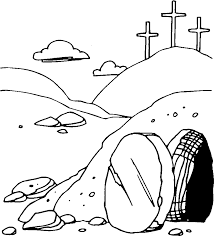 